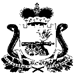 АДМИНИСТРАЦИЯ КАТЫНСКОГО СЕЛЬСКОГО ПОСЕЛЕНИЯ СМОЛЕНСКОГО РАЙОНА СМОЛЕНСКОЙ ОБЛАСТИП О С Т А Н О В Л Е Н И ЕВ соответствии с частью 15 статьи 13 Федерального закона «Об организации предоставления государственных и муниципальных услуг», руководствуясь Федеральным законом «Об общих принципах организации местного самоуправления в Российской Федерации», руководствуясь Уставом Катынского сельского поселения Смоленского района Смоленской области, Администрация Катынского сельского поселения Смоленского района Смоленской области постановляет:1. Утвердить Порядок разработки и утверждения административных регламентов предоставления муниципальных услуг согласно приложению                     к настоящему постановлению.2. Обнародовать настоящее постановление путем размещения в информационно-телекоммуникационной сети «Интернет» на официальном сайте Администрации по адресу: http://katyn.smol-ray.ru.3.  Контроль за исполнением настоящего постановления оставляю                          за собой.Глава муниципального образованияКатынского сельского поселения Смоленского района Смоленской области                          В.Э.ТрусовПриложение                             к постановлению Администрации Катынского сельского поселения Смоленского района Смоленской области от 29 декабря 2023 года № 144ПОРЯДОКразработки и утверждения административных регламентовпредоставления муниципальных услугI. Общие положения1. Настоящий Порядок устанавливает процедуру разработки, согласования, проведения экспертиз и утверждения административных регламентов предоставления муниципальных услуг (далее – административный регламент).2. Административные регламенты разрабатываются Администрацией Катынского сельского поселения Смоленского района Смоленской области, обеспечивающей предоставление муниципальных услуг (далее – Администрация).3. Административные регламенты разрабатываются в соответствии  с федеральными законами, нормативными правовыми актами Президента Российской Федерации и Правительства Российской Федерации, законами  и иными нормативными правовыми актами Смоленской области, муниципальными правовыми актами Администрации Катынского сельского поселения Смоленского района Смоленской области, а также в соответствии с единым стандартом предоставления муниципальной услуги (при его наличии) после внесения сведений о муниципальной услуге в федеральную государственную информационную систему «Федеральный реестр государственных и муниципальных услуг (функций)» (далее – реестр услуг).4. Разработка, согласование, проведение экспертизы и утверждение проектов административных регламентов осуществляются с использованием программно-технических средств реестра услуг.5. Разработка административных регламентов включает следующие этапы:1) внесение в реестр услуг Администрацией сведений о муниципальной услуге, в том числе о логически обособленных последовательностях административных действий при ее предоставлении (далее – административные процедуры);2) преобразование сведений, указанных в подпункте 1 настоящего пункта, в машиночитаемый вид в соответствии с требованиями, предусмотренными частью 3 статьи 12 Федерального закона «Об организации предоставления государственных и муниципальных услуг»;3) автоматическое формирование из сведений, указанных в подпункте 2 настоящего пункта, проекта административного регламента в соответствии                       с требованиями к структуре и содержанию административных регламентов, установленными разделом II настоящего Порядка.6. Сведения о муниципальной услуге, указанные в подпункте 1 пункта 5 настоящего Порядка, должны быть достаточны для описания:- всех возможных категорий заявителей, обратившихся за одним результатом предоставления муниципальной услуги и объединенных общими признаками;- уникальных для каждой категории заявителей, указанной в абзаце втором настоящего пункта, сроков и порядка осуществления административных процедур, в том числе оснований для начала административных процедур, критериев принятия решений, результатов административных процедур и способов их фиксации, сведений о составе документов и (или) информации, необходимых для предоставления муниципальной услуги, основаниях для отказа в приеме таких документов и (или) информации, основаниях для приостановления предоставления муниципальной услуги, критериях принятия решения  о предоставлении (об отказе в предоставлении) муниципальной услуги, а также максимального срока предоставления муниципальной услуги (далее – вариант предоставления муниципальной услуги).Сведения о муниципальной услуге, преобразованные в машиночитаемый вид в соответствии с подпунктом 2 пункта 5 настоящего Порядка, могут быть использованы для автоматизированного исполнения административного регламента после вступления в силу соответствующего административного регламента.7. При разработке административных регламентов Администрация, предусматривает:- оптимизацию (повышение качества) предоставления муниципальных услуг, в том числе возможность предоставления муниципальной услуги                               в упреждающем (проактивном) режиме;- многоканальность и экстерриториальность получения муниципальных услуг;- описание всех вариантов предоставления муниципальной услуги;- устранение избыточных административных процедур и сроков                            их осуществления, а также документов и (или) информации, требуемых для получения муниципальной услуги;- внедрение реестровой модели предоставления муниципальных услуг;- внедрение иных принципов предоставления муниципальных услуг, предусмотренных Федеральным законом «Об организации предоставления государственных и муниципальных услуг».II. Требования к структуре и содержаниюадминистративных регламентов8. В административный регламент включаются следующие разделы:1) общие положения;2) стандарт предоставления муниципальной услуги;3) состав, последовательность и сроки выполнения административных процедур;4) формы контроля за исполнением административного регламента;5) досудебный (внесудебный) порядок обжалования решений и действий (бездействия) Администрации, многофункционального центра предоставления государственных и муниципальных услуг (далее –  МФЦ), организаций, указанных в части 1.1 статьи 16 Федерального закона «Об организации предоставления государственных и муниципальных услуг», а также их должностных лиц, муниципальных служащих, работников.9. В раздел «Общие положения» включаются следующие положения:1) предмет регулирования административного регламента;2) круг заявителей;3) требование предоставления заявителю муниципальной услуги                             в соответствии с вариантом предоставления муниципальной услуги, соответствующим признакам заявителя, определенным в результате анкетирования, проводимого ответственным структурным подразделением                (далее – профилирование), а также результата, за предоставлением которого обратился заявитель.10. Раздел «Стандарт предоставления муниципальной услуги» состоит из следующих подразделов:1) наименование муниципальной услуги;2) наименование органа, предоставляющего муниципальную услугу;3) результат предоставления муниципальной услуги;4) срок предоставления муниципальной услуги;5) правовые основания для предоставления муниципальной услуги;6) исчерпывающий перечень документов, необходимых для предоставления муниципальной услуги;7) исчерпывающий перечень оснований для отказа в приеме документов, необходимых для предоставления муниципальной услуги;8) исчерпывающий перечень оснований для приостановления предоставления муниципальной услуги или отказа в предоставлении муниципальной услуги;9) размер платы, взимаемой с заявителя при предоставлении муниципальной услуги, и способы ее взимания;10) максимальный срок ожидания в очереди при подаче заявителем запроса о предоставлении муниципальной услуги и при получении результата предоставления муниципальной услуги;11) срок регистрации запроса заявителя о предоставлении муниципальной услуги;12) требования к помещениям, в которых предоставляются муниципальные услуги;13) показатели качества и доступности муниципальной услуги;14) иные требования к предоставлению муниципальной услуги, в том числе учитывающие особенности организации предоставления муниципальных услуг в МФЦ и особенности организации предоставления муниципальных услуг в электронной форме.11. В подразделе «Наименование муниципальной услуги» Администрацией определяется наименование муниципальной услуги с учетом формулировки нормативного правового акта, которым предусмотрена соответствующая муниципальная услуга.12. В подраздел «Наименование органа, предоставляющего муниципальную услугу» включаются следующие положения:1) полное наименование органа, предоставляющего муниципальную услугу;2) возможность (невозможность) принятия МФЦ решения об отказе                           в приеме запроса и документов и (или) информации, необходимых для предоставления муниципальной услуги (в случае, если запрос о предоставлении муниципальной услуги может быть подан в МФЦ).13. В подраздел «Результат предоставления муниципальной услуги» включаются следующие положения:- наименование результата (результатов) предоставления муниципальной услуги;- наименование и состав реквизитов документа, содержащего решение о предоставлении муниципальной услуги, на основании которого заявителю предоставляется результат муниципальной услуги;- состав реестровой записи о результате предоставления муниципальной услуги, а также наименование информационного ресурса, в котором размещена такая реестровая запись (в случае, если результатом предоставления муниципальной услуги является реестровая запись);- наименование информационной системы, в которой фиксируется факт получения заявителем результата предоставления муниципальной услуги;- способ получения результата предоставления муниципальной услуги.14. Положения, указанные в пункте 13 настоящего Порядка, приводятся для каждого варианта предоставления муниципальной услуги в содержащих описания таких вариантов подразделах административного регламента.15. В подраздел «Срок предоставления муниципальной услуги» включаются сведения о максимальном сроке предоставления муниципальной услуги, который исчисляется со дня регистрации запроса и документов и (или) информации, необходимых для предоставления муниципальной услуги:- в органе, предоставляющем муниципальную услугу, в том числе в случае, если запрос и документы и (или) информация, необходимые для предоставления муниципальной услуги, поданы заявителем посредством почтового отправления в орган, предоставляющий муниципальную услугу;в федеральной государственной информационной системе «Единый портал государственных и муниципальных услуг (функций)» (далее – Единый портал государственных и муниципальных услуг), государственной информационной системе Смоленской области "Портал государственных 
и муниципальных услуг Смоленской области" (далее – Портал Смоленской области);- в МФЦ в случае, если запрос и документы и (или) информация, необходимые для предоставления муниципальной услуги, поданы заявителем                   в МФЦ.Максимальный срок предоставления муниципальной услуги для каждого варианта предоставления услуги приводится в содержащих описания таких вариантов подразделах административного регламента.16. В подраздел «Правовые основания для предоставления муниципальной услуги» включаются сведения о размещении на официальном сайте Администрации, а также на Едином портале государственных и муниципальных услуг, Портале Смоленской области перечня нормативных правовых актов, регулирующих предоставление муниципальной услуги, информации о порядке досудебного (внесудебного) обжалования решений и действий (бездействия) органа, предоставляющего муниципальную услугу, МФЦ, организаций, указанных в части 1.1 статьи 16 Федерального закона «Об организации предоставления государственных и муниципальных услуг», а также их должностных лиц, муниципальных служащих, работников.17. Подраздел «Исчерпывающий перечень документов, необходимых для предоставления муниципальной услуги» должен включать исчерпывающий перечень документов, необходимых в соответствии с законодательными или иными нормативными правовыми актами для предоставления муниципальной услуги, с разделением на документы и информацию, которые заявитель должен представить самостоятельно, и документы, которые заявитель вправе представить по собственной инициативе, так как они подлежат представлению в рамках межведомственного информационного взаимодействия, а также следующие положения:1) состав и способы подачи запроса о предоставлении муниципальной услуги, который должен содержать:- полное наименование органа, предоставляющего муниципальную услугу;- сведения, позволяющие идентифицировать заявителя, содержащиеся                       в документах, предусмотренных законодательством Российской Федерации;- сведения, позволяющие идентифицировать представителя заявителя, содержащиеся в документах, предусмотренных законодательством Российской Федерации;- дополнительные сведения, необходимые для предоставления муниципальной услуги;- перечень прилагаемых к запросу документов и (или) информации;2) наименование документов (категорий документов), необходимых для предоставления муниципальной услуги в соответствии с нормативными правовыми актами и обязательных для представления заявителями, а также требования к представлению указанных документов (категорий документов);3) наименование документов (категорий документов), необходимых для предоставления муниципальной услуги в соответствии с нормативными правовыми актами и представляемых заявителями по собственной инициативе, а также требования к представлению указанных документов (категорий документов).Формы запроса и иных документов, подаваемых заявителем в связи                          с предоставлением муниципальной услуги, приводятся в качестве приложений                     к административному регламенту, за исключением случаев, когда формы указанных документов установлены законодательством.Исчерпывающий перечень документов, указанных в подпунктах 2, 3 настоящего пункта, приводится для каждого варианта предоставления муниципальной услуги в содержащих описания таких вариантов подразделах административного регламента.18. В подраздел «Исчерпывающий перечень оснований для отказа в приеме документов, необходимых для предоставления муниципальной услуги» включается информация об исчерпывающем перечне таких оснований.Исчерпывающий перечень оснований для каждого варианта предоставления муниципальной услуги приводится в содержащих описания таких вариантов подразделах административного регламента. В случае отсутствия таких оснований следует прямо указать в тексте административного регламента на их отсутствие.19. В подраздел «Исчерпывающий перечень оснований для приостановления предоставления муниципальной услуги или отказа                                    в предоставлении муниципальной услуги» включаются следующие положения:- исчерпывающий перечень оснований для приостановления предоставления муниципальной услуги в случае, если возможность приостановления муниципальной услуги предусмотрена законодательством Российской Федерации;- исчерпывающий перечень оснований для отказа в предоставлении муниципальной услуги.Для каждого основания, включенного в перечни, указанные в абзацах втором и третьем настоящего пункта, предусматриваются соответственно критерии принятия решения о предоставлении (об отказе в предоставлении) муниципальной услуги и критерии принятия решения о приостановлении предоставления муниципальной услуги, включаемые в состав описания соответствующих административных процедур.Исчерпывающий перечень оснований, предусмотренных абзацами вторым      и третьим настоящего пункта, приводится для каждого варианта предоставления муниципальной услуги в содержащих описания таких вариантов подразделах административного регламента. В случае отсутствия таких оснований следует прямо указать в тексте административного регламента на их отсутствие.20. В подраздел «Размер платы, взимаемой с заявителя при предоставлении муниципальной услуги, и способы ее взимания» включаются следующие положения:1) сведения о размещении на Едином портале государственных                               и муниципальных услуг, Портале Смоленской области информации о размере государственной пошлины или иной платы, взимаемой за предоставление муниципальной услуги;2) порядок и способы ее взимания в случаях, предусмотренных федеральными законами, принимаемыми в соответствии с ними иными нормативными правовыми актами Российской Федерации, нормативными правовыми актами Смоленской области, муниципальными правовыми актами Администрации.21. В подраздел «Максимальный срок ожидания в очереди при подаче заявителем запроса о предоставлении муниципальной услуги и при получении результата предоставления муниципальной услуги» включается информация                   о максимальном сроке ожидания в очереди при подаче заявителем запроса                        о предоставлении муниципальной услуги и при получении результата предоставления муниципальной услуги:- в Администрации в случае, если запрос и документы и (или) информация, необходимые для предоставления государственной услуги, поданы и (или) получаются заявителем в органе, предоставляющем государственную услугу;- в МФЦ в случае, если запрос и документы и (или) информация, необходимые для предоставления муниципальной услуги, поданы и (или) получаются заявителем в МФЦ.Максимальный срок ожидания определяется с учетом действующего законодательства.22. В подраздел «Срок регистрации запроса заявителя о предоставлении муниципальной услуги» включаются сведения о максимальном сроке регистрации запроса заявителя о предоставлении муниципальной услуги, который исчисляется со дня представления заявителем запроса и документов и (или) информации, необходимых для предоставления муниципальной услуги.23. В подраздел «Требования к помещениям, в которых предоставляются муниципальные услуги» включаются требования, которым должны соответствовать такие помещения, в том числе зал ожидания, места для заполнения запросов о предоставлении муниципальной услуги, информационные стенды с образцами их заполнения и перечнем документов и (или) информации, необходимые для предоставления каждой муниципальной услуги, а также требования к обеспечению доступности для инвалидов указанных объектов в соответствии с законодательством Российской Федерации о социальной защите инвалидов.24. В подраздел «Показатели качества и доступности муниципальной услуги» включается перечень показателей качества и доступности муниципальной услуги, в том числе:- доступность электронных форм документов, необходимых для предоставления услуги;- возможность подачи запроса на получение муниципальной услуги                          и документов в электронной форме;- своевременное предоставление муниципальной услуги (отсутствие нарушений сроков предоставления муниципальной услуги);- предоставление муниципальной услуги в соответствии с вариантом предоставления муниципальной услуги;- доступность инструментов совершения в электронном виде платежей, необходимых для получения муниципальной услуги;- удобство информирования заявителя о ходе предоставления муниципальной услуги, а также получения результата предоставления услуги.25. В подраздел «Иные требования к предоставлению муниципальной услуги» включаются следующие положения:1) перечень услуг, которые являются необходимыми и обязательными для предоставления муниципальной услуги; 2) размер платы за предоставление указанных в подпункте 1 настоящего пункта услуг в случаях, когда размер платы установлен законодательством Российской Федерации;3) перечень информационных систем, используемых для предоставления муниципальной услуги. 26. Раздел «Состав, последовательность и сроки выполнения административных процедур» определяет требования к порядку выполнения административных процедур (действий), в том числе особенности выполнения административных процедур (действий) в электронной форме, особенности выполнения административных процедур (действий) в МФЦ, и должен содержать следующие подразделы:1) описание административной процедуры профилирования заявителя;2) перечень вариантов предоставления муниципальной услуги;3) подразделы, содержащие описание вариантов предоставления муниципальной услуги.27. В подраздел «Описание административной процедуры профилирования заявителя» включаются способы и порядок определения и предъявления необходимого заявителю варианта предоставления муниципальной услуги.В приложении к административному регламенту приводится перечень общих признаков, по которым объединяются категории заявителей, а также комбинации признаков заявителей, каждая из которых соответствует одному варианту предоставления муниципальной услуги.28. В подраздел «Перечень вариантов предоставления муниципальной услуги» включается перечень вариантов предоставления муниципальной услуги, включающий, в том числе, варианты предоставления муниципальной услуги, необходимые для исправления допущенных опечаток и ошибок в выданных в результате предоставления муниципальной услуги документах и созданных реестровых записях, для выдачи дубликата документа, выданного по результатам предоставления муниципальной услуги, в том числе исчерпывающий перечень оснований для отказа в выдаче такого дубликата, а также порядок оставления запроса заявителя о предоставлении муниципальной услуги без рассмотрения (при необходимости).29. Подразделы, содержащие описание вариантов предоставления муниципальной услуги, формируются по количеству вариантов предоставления услуги, предусмотренных  пунктом 28 настоящего Порядка, и должны содержать результат предоставления муниципальной услуги, перечень и описание административных процедур предоставления муниципальной услуги, а также максимальный срок предоставления муниципальной услуги в соответствии с вариантом предоставления муниципальной услуги.30. В описание административной процедуры приема запроса и документов и (или) информации, необходимых для предоставления муниципальной услуги, включаются следующие положения:1) состав запроса и перечень документов и (или) информации, необходимых для предоставления муниципальной услуги в соответствии с вариантом предоставления муниципальной услуги, а также способы подачи таких запроса и документов и (или) информации;2) способы установления личности заявителя (представителя заявителя) для каждого способа подачи запроса и документов и (или) информации, необходимых для предоставления муниципальной услуги;3) наличие (отсутствие) возможности подачи запроса представителем заявителя;4) основания для принятия решения об отказе в приеме запроса                                   и документов и (или) информации, а в случае отсутствия таких оснований – указание на их отсутствие;5) сведения о возможности подачи запроса в МФЦ (при наличии такой возможности);6) срок регистрации запроса и документов и (или) информации, необходимых для предоставления муниципальной услуги, в ответственном структурном подразделении, или в МФЦ.31. В описание административной процедуры межведомственного информационного взаимодействия включается перечень информационных запросов, необходимых для предоставления муниципальной услуги, который должен содержать:- наименование органа или организации, в адрес которых направляется запрос;- направляемые в запросе сведения;- запрашиваемые в запросе сведения с указанием их цели использования;- основание для информационного запроса, срок его направления;- срок, в течение которого результат запроса должен поступить                                   в ответственное структурное подразделение Администрации.Администрация организует между входящими в ее состав отделами обмен сведениями, необходимыми для предоставления муниципальной услуги и находящимися в ее распоряжении, в том числе в электронной форме. При этом в состав административного регламента включаются сведения о количестве, составе запросов, направляемых в рамках такого обмена, а также о сроках подготовки и направления ответов на такие запросы.32. В описание административной процедуры приостановления предоставления муниципальной услуги включаются следующие положения:1) перечень оснований для приостановления предоставления муниципальной услуги, а в случае отсутствия таких оснований – указание                         на их отсутствие;2) состав и содержание осуществляемых при приостановлении предоставления муниципальной услуги административных действий;3) перечень оснований для возобновления предоставления муниципальной услуги.33. В описание административной процедуры принятия решения                              о предоставлении (об отказе в предоставлении) муниципальной услуги включаются следующие положения:1) критерии принятия решения о предоставлении (об отказе                                        в предоставлении) муниципальной услуги;2) срок принятия решения о предоставлении (об отказе в предоставлении) муниципальной услуги, исчисляемый с даты получения Администрацией, всех сведений, необходимых для принятия решения.34. В описание административной процедуры предоставления результата муниципальной услуги включаются следующие положения:1) способы предоставления результата муниципальной услуги;2) срок предоставления заявителю результата муниципальной услуги исчисляемый со дня принятия решения о предоставлении муниципальной   услуги;35. В описание административной процедуры получения дополнительных сведений от заявителя включаются следующие положения:1) основания для получения от заявителя дополнительных документов                       и (или) информации в процессе предоставления муниципальной услуги;2) срок, необходимый для получения таких документов и (или) информации;3) указание на необходимость (отсутствие необходимости) для приостановления предоставления муниципальной услуги при необходимости получения от заявителя дополнительных сведений;4) перечень органов, участвующих в административной процедуре, в случае, если они известны (при необходимости).36. В случае если вариант предоставления муниципальной услуги предполагает предоставление муниципальной услуги в упреждающем (проактивном) режиме, в состав подраздела, содержащего описание варианта предоставления муниципальной услуги, включаются следующие положения:1) указание на необходимость предварительной подачи заявителем запроса о предоставлении ему данной муниципальной услуги в упреждающем (проактивном) режиме или подачи заявителем запроса о предоставлении данной муниципальной услуги после осуществления ответственным структурным подразделением мероприятий в соответствии с пунктом 1 части 1 статьи 7.3 Федерального закона «Об организации предоставления государственных и муниципальных услуг»;2) сведения о юридическом факте, поступление которых в информационную систему, используемую для предоставления муниципальных услуг, является основанием для предоставления заявителю данной муниципальной услуги в упреждающем (проактивном) режиме;3) наименование информационной системы, из которой должны поступить сведения, указанные в подпункте 2 настоящего пункта, а также информационной системы, используемой для предоставления муниципальных услуг, в которую должны поступить данные сведения;4) состав, последовательность и сроки выполнения административных процедур, осуществляемых ответственным структурным подразделением, после поступления в информационную систему, используемую для предоставления муниципальных услуг, сведений, указанных в подпункте 2 настоящего пункта.37. Раздел «Формы контроля за исполнением административного регламента» состоит из следующих подразделов:1) порядок осуществления текущего контроля за соблюдением                                 и исполнением ответственными должностными лицами положений административного регламента и иных нормативных правовых актов, устанавливающих требования к предоставлению муниципальной услуги, а также принятием ими решений;2) порядок и периодичность осуществления плановых и внеплановых проверок полноты и качества предоставления муниципальной услуги, в том числе порядок и формы контроля за полнотой и качеством предоставления муниципальной услуги;3) ответственность должностных лиц Администрации за решения и действия (бездействие), принимаемые (осуществляемые) ими в ходе предоставления муниципальной услуги;4) положения, характеризующие требования к порядку и формам контроля за предоставлением муниципальной услуги, в том числе со стороны граждан, их объединений и организаций.38. Раздел «Досудебный (внесудебный) порядок обжалования решений и действий (бездействия) Администрации, МФЦ, организаций, указанных в части 1.1 статьи 16 Федерального закона «Об организации предоставления государственных и муниципальных услуг»,  а также их должностных лиц, муниципальных служащих, работников» должен содержать способы информирования заявителей о порядке досудебного (внесудебного) обжалования, а также формы и способы подачи заявителями жалобы.III. Порядок согласования и утверждения, а такжеособенности проведения экспертизы, независимой экспертизыпроектов административных регламентов39. Проект административного регламента формируется Администрацией в машиночитаемом формате в электронном виде в реестре услуг. 40. В случае если предоставление муниципальной услуги предполагает участие иных органов власти, проект административного регламента подлежит согласованию с указанными органами власти.41. Результатом рассмотрения проекта административного регламента заинтересованными органами, участвующими в согласовании, является принятие такими органами решения о согласовании или несогласовании проекта административного регламента.При принятии решения о согласовании проекта административного регламента заинтересованные органы, участвующие в согласовании, проставляют отметки о согласовании проекта в листе согласования.При принятии решения о несогласовании проекта административного регламента заинтересованные органы, участвующие в согласовании, вносят имеющиеся замечания в проект протокола разногласий, формируемый в реестре услуг и являющийся приложением к листу согласования.42. Проект административного регламента размещается Администрацией для проведения независимой и независимой антикоррупционной экспертиз на официальном сайте Администрации Катынского сельского поселения Смоленского района Смоленской области в сети «Интернет» с указанием срока представления заключений, который не может быть менее 15 календарных дней со дня размещения проекта административного регламента.43. После рассмотрения проекта административного регламента всеми заинтересованными органами, участвующими в предоставлении услуги, а также поступления заключений по результатам независимой и независимой антикоррупционной экспертиз, Администрация рассматривает поступившие замечания.44. В случае поступления заключений независимой экспертизы, содержащих замечания к проекту административного регламента, Администрация устраняет полученные замечания либо подготавливает мотивированные возражения на полученные замечания и направляет их лицам, проводившим независимую экспертизу.В случае согласия с замечаниями, представленными заинтересованными органами, участвующими в согласовании, Администрация в срок, не превышающий 5 рабочих дней, вносит с учетом полученных замечаний изменения в сведения о муниципальной услуге, указанные в подпункте 1 пункта 5 настоящего Порядка, и после их преобразования в машиночитаемый вид, а также формирования проекта административного регламента направляет указанный проект административного регламента на повторное согласование органам, участвующим в согласовании.При наличии возражений к замечаниям Администрация вправе инициировать процедуру урегулирования разногласий путем организации согласительного совещания в течение 5 рабочих дней со дня получения соответствующих замечаний.По результатам согласительного совещания составляется протокол, в котором отражаются данные об урегулировании разногласий.45. После согласования проекта административного регламента со всеми органами, участвующими в согласовании, или при разрешении разногласий проект административного регламента на экспертизу подлежит экспертизе, проводимой уполномоченным должностным лицом Администрации (далее – уполномоченное лицо).46. Предметом экспертизы уполномоченного лица являются:1) соответствие проектов административных регламентов требованиям пунктов 3 и 7 настоящего Порядка;2) соответствие критериев принятия решения требованиям, предусмотренным абзацем 4 пункта 19 настоящего Порядка;3) отсутствие в проекте требований об обязательном предоставлении заявителями документов и (или) информации, которые могут быть получены в рамках межведомственного запроса.47. По результатам рассмотрения проекта административного регламента уполномоченное лицо в течение 10 рабочих дней принимает решение о предоставлении положительного заключения на проект административного регламента или представлении отрицательного заключения на проект административного регламента.48. Утверждение административного регламента производится посредством подписания электронного документа в реестре услуг усиленной квалифицированной электронной подписью главы Катынского сельского поселения Смоленского района Смоленской области после получения положительного заключения экспертизы уполномоченного лица. 49. Административный регламент, подписанный в соответствии                                    с пунктом 48 настоящего Порядка, направляется для последующего официального опубликования. 50. При наличии оснований для внесения изменений в административный регламент Администрация разрабатывает и утверждает в реестре услуг нормативный правовой акт о признании административного регламента утратившим силу и о принятии в соответствии с настоящим Порядком нового административного регламента или об отмене административного регламента в случае отмены полномочий по оказанию муниципальной услуги.от 29 декабря 2023 года  Об утверждении Порядка разработки и утверждения   административных регламентов предоставления муниципальных услуг    № 144